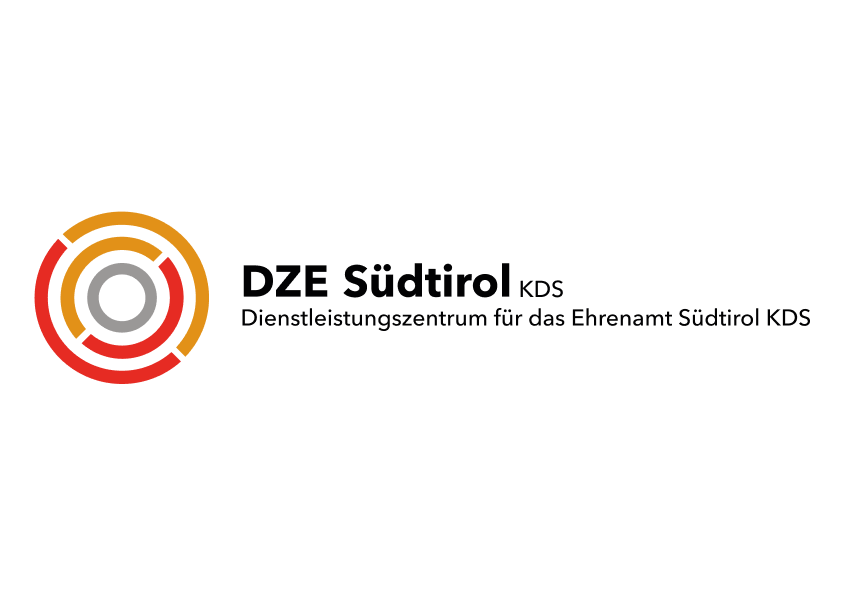 Antrag für Check-Up Möchten Sie unseren Check-Up-Dienst beantragen? Bitte füllen Sie das Formular aus und senden Sie es per E-Mail an info@dze-csv.it.Daten der OrganisationKontaktperson - Daten der Person, die den Antrag stelltDaten der Teilnehmer am Check-Up – mind. 3 TeilnehmerAnalyse der aktuellen SituationDie erste Phase des Vormittags konzentriert sich auf die Analyse der aktuellen Situation der Organisation:Bitte wählen Sie 2 Themen:Die ZukunftsvisionIn der zweiten Phase des Vormittags definieren wir die Zukunftsvision der Organisation:Was sind Ihre Träume und Hoffnungen für die Zukunft Ihrer Organisation?Was sind Ihre Prioritäten für das nächste Jahr?Welche Kompetenzen und Ressourcen fehlen Ihnen? Bitte wählen Sie 1 Thema:Erklärung zum Datenschutz (DSGVO 679/2016)Im Sinne und für die Wirkungen der Europäischen Datenschutzgrundverordnung 679/2016 informieren wir Sie über die Verarbeitung Ihrer personenbezogenen Daten.Rechtsinhaber der Datenverarbeitung ist das DZE Südtirol EO mit Sitz in 39100 Bozen, Rittner Straße 33 B ist. Die übermittelten Daten werden vom DZE Südtirol EO, auch in elektronischer Form, für die eigenen Erfordernisse verarbeitet. Verantwortlich für die Verarbeitung ist der Präsident des DZE Südtirol EO. Die Daten müssen bereitgestellt werden, um die Verwaltungsaufgaben abwickeln zu können. Bei Verweigerung der erforderlichen Daten können die Leistungen nicht erbracht werden. Der/die Antragssteller/in erhält auf Anfrage gemäß Art. 12-23 des DSGVO EU-679/2016 Zugang zu seinen/ihren Daten und Auskunft darüber und kann deren Aktualisierung, Löschung, Anonymisierung oder Sperrung, sofern die gesetzlichen Voraussetzungen vorliegen, verlangen. Für weitere Informationen bezüglich Datenschutz und zur Information Ihrer Rechte konsultieren sie bitte https://www.garanteprivacy.it/ bzw. unsere Homepage www.dze-csv.it. NameTel.E-MailAdresse Hauptsitz Steuernummer/MwSt.-Nr.Eintragung im RUNTSGesetzlicher VertreterVor-/ZunameE-MailVor-/Zuname der TeilnehmerRolle innerhalb der Organisation 	Buchhaltung  	Rechtsberatung  	Kommunikation und Digitalisierung  	Arbeitsrecht  	Aktive Freiwilligenarbeit 	Projektplanung  	Crowdfunding  	Effektive Kommunikationsstrategien für Organisationen des Dritten Sektors  	Organisation von Veranstaltungen  	Wohlbefinden im Verein